15. Idiomatic sayingsIdiomatic sayings are phrases that people use to explain things, but they often do not make logical sense in themselves. “It’s raining cats and dogs” means it is raining very heavily, not that cats and dogs are falling from the sky! To an English learner they can be confusing, but if you can learn some you can not only understand them when they are heard but you can also use them and sound really fluent !Here is a list of common idioms for you to learn… just try one  a week!http://ealhighland.org.uk/wp-content/uploads/The-Best-37-English-Idioms-for-ESL-Students-to-Learn.docxThere are lots of places on line that use pictures to explain idioms such as:-https://freeenglishmaterialsforyou.com/tag/visual-idioms/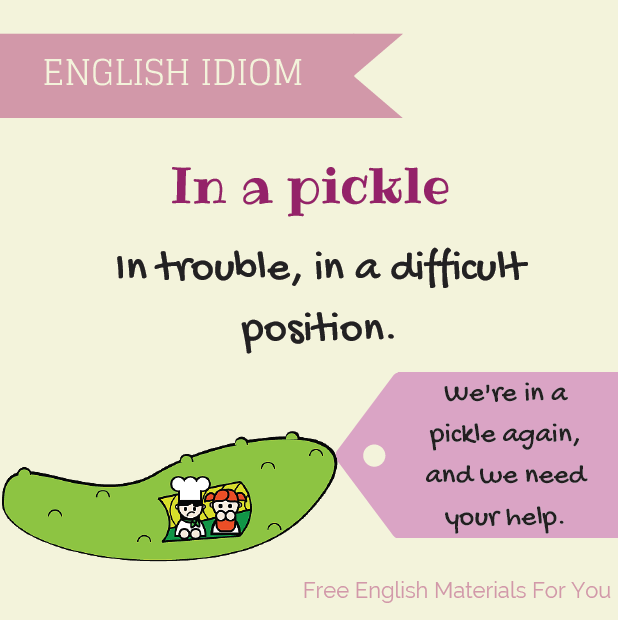 Or apps such as https://apps.apple.com/us/app/english-idioms-reference-learning-daily-idiom/id925691411Or have a look at these videos on a learning English website:https://learnenglishteens.britishcouncil.org/topics/idioms/termTry finding out about idioms in your first language and translate them word for word to see if they make any sense!Listen to the news on radio or tv and try and count how often they mention idiomatic phrases - especially in the weather report!Enjoy them, have a laugh and learn!